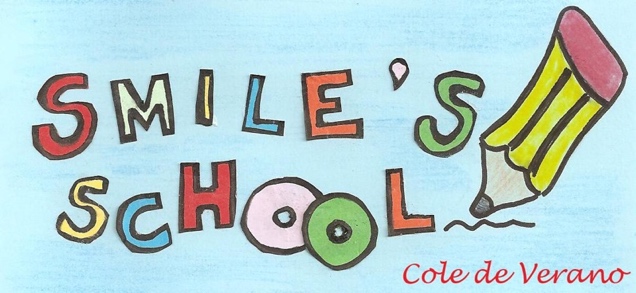 FICHA DE INSCRIPCIÓN SMILE´S SCHOOL 2023Nombre y apellidos del alumno: Fecha de nacimiento: Curso y colegio: 			Talla de camiseta: Dato médico relevante: Nombre del padre: Email: Teléfono: Nombre de la madre: Email: Teléfono: Matrícula (marca con una X las semanas de inscripción):1ª semana (26 - 30 Junio): 2ª semana (3 – 7 Julio): 3ª semana (10 – 14 Julio): 4ª semana (17 – 21 Julio): 5ª semana (24 – 28 Julio): Si solicita el uso del comedor, marcar una “C” en las semanas correspondientes (contestaremos confirmando la disponibilidad).Transferencia: 	  UNICAJA: 	ES06 2103 7387 2900 3000 1861Bizum: 677 69 46 39 Concepto “Nombre alumno + SMILE´S SCHOOL”